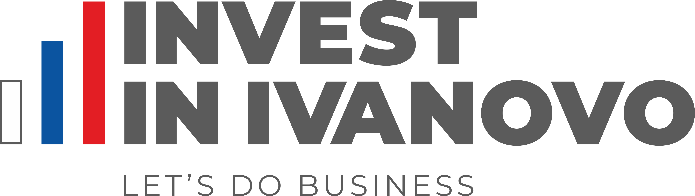 Здравствуйте!Направляем информацию об актуальных мерах поддержки бизнеса на территории Ивановской области.Расширены возможности кредитования Фабрики проектного финансирования ВЭБ.РФ
По поручению президента, Минэкономразвития России совместно с ВЭБ.РФ разработаны и приняты поправки в механизм, чтобы «Фабрика» была максимально удобной для потенциальных инвесторов и банков.Увеличен совокупный лимит программы по траншам «А» с 294 до 500 млрд руб. В качестве антикризисной меры по проектам, одобренным в 2022-2023 гг., снижено требование по доле собственных средств инвестора с 20 до 15%. Для повторных заемщиков в рамках Программы добавлена возможность реализации проекта без создания новой проектной компании.Государство субсидирует кредитную ставку для участников проектов в рамках фабрики проектного финансирования. Тем самым гарантирует бизнесу выгодные условия для выполнения инвестиционных проектов и повышает комфортность условий для потенциальных заёмщиков.Участвовать в финансировании «Фабрики» могут инвестиционные проекты от 3 млрд. рублей, со сроком окупаемости до 30 лет, доля средств инвестора в проекте – от 15%.Получить консультацию по условиям получения финансирования по программе можно по горячей линии ВЭБ.РФ: +7 (495) 604 63 63.
Подробную информацию обо всех мерах государственной поддержки Вы можете получить на официальном сайте Департамента экономического развития и торговли Ивановской области http://derit.ivanovoobl.ru Здравствуйте!Направляем информацию об актуальных мерах поддержки бизнеса на территории Ивановской области.Расширены возможности кредитования Фабрики проектного финансирования ВЭБ.РФ
По поручению президента, Минэкономразвития России совместно с ВЭБ.РФ разработаны и приняты поправки в механизм, чтобы «Фабрика» была максимально удобной для потенциальных инвесторов и банков.Увеличен совокупный лимит программы по траншам «А» с 294 до 500 млрд руб. В качестве антикризисной меры по проектам, одобренным в 2022-2023 гг., снижено требование по доле собственных средств инвестора с 20 до 15%. Для повторных заемщиков в рамках Программы добавлена возможность реализации проекта без создания новой проектной компании.Государство субсидирует кредитную ставку для участников проектов в рамках фабрики проектного финансирования. Тем самым гарантирует бизнесу выгодные условия для выполнения инвестиционных проектов и повышает комфортность условий для потенциальных заёмщиков.Участвовать в финансировании «Фабрики» могут инвестиционные проекты от 3 млрд. рублей, со сроком окупаемости до 30 лет, доля средств инвестора в проекте – от 15%.Получить консультацию по условиям получения финансирования по программе можно по горячей линии ВЭБ.РФ: +7 (495) 604 63 63.
Подробную информацию обо всех мерах государственной поддержки Вы можете получить на официальном сайте Департамента экономического развития и торговли Ивановской области http://derit.ivanovoobl.ru Здравствуйте!Направляем информацию об актуальных мерах поддержки бизнеса на территории Ивановской области.Расширены возможности кредитования Фабрики проектного финансирования ВЭБ.РФ
По поручению президента, Минэкономразвития России совместно с ВЭБ.РФ разработаны и приняты поправки в механизм, чтобы «Фабрика» была максимально удобной для потенциальных инвесторов и банков.Увеличен совокупный лимит программы по траншам «А» с 294 до 500 млрд руб. В качестве антикризисной меры по проектам, одобренным в 2022-2023 гг., снижено требование по доле собственных средств инвестора с 20 до 15%. Для повторных заемщиков в рамках Программы добавлена возможность реализации проекта без создания новой проектной компании.Государство субсидирует кредитную ставку для участников проектов в рамках фабрики проектного финансирования. Тем самым гарантирует бизнесу выгодные условия для выполнения инвестиционных проектов и повышает комфортность условий для потенциальных заёмщиков.Участвовать в финансировании «Фабрики» могут инвестиционные проекты от 3 млрд. рублей, со сроком окупаемости до 30 лет, доля средств инвестора в проекте – от 15%.Получить консультацию по условиям получения финансирования по программе можно по горячей линии ВЭБ.РФ: +7 (495) 604 63 63.
Подробную информацию обо всех мерах государственной поддержки Вы можете получить на официальном сайте Департамента экономического развития и торговли Ивановской области http://derit.ivanovoobl.ru Здравствуйте!Направляем информацию об актуальных мерах поддержки бизнеса на территории Ивановской области.Расширены возможности кредитования Фабрики проектного финансирования ВЭБ.РФ
По поручению президента, Минэкономразвития России совместно с ВЭБ.РФ разработаны и приняты поправки в механизм, чтобы «Фабрика» была максимально удобной для потенциальных инвесторов и банков.Увеличен совокупный лимит программы по траншам «А» с 294 до 500 млрд руб. В качестве антикризисной меры по проектам, одобренным в 2022-2023 гг., снижено требование по доле собственных средств инвестора с 20 до 15%. Для повторных заемщиков в рамках Программы добавлена возможность реализации проекта без создания новой проектной компании.Государство субсидирует кредитную ставку для участников проектов в рамках фабрики проектного финансирования. Тем самым гарантирует бизнесу выгодные условия для выполнения инвестиционных проектов и повышает комфортность условий для потенциальных заёмщиков.Участвовать в финансировании «Фабрики» могут инвестиционные проекты от 3 млрд. рублей, со сроком окупаемости до 30 лет, доля средств инвестора в проекте – от 15%.Получить консультацию по условиям получения финансирования по программе можно по горячей линии ВЭБ.РФ: +7 (495) 604 63 63.
Подробную информацию обо всех мерах государственной поддержки Вы можете получить на официальном сайте Департамента экономического развития и торговли Ивановской области http://derit.ivanovoobl.ru 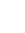 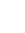 г. Иваново, Шереметевский проспект 85Г, 3 этажЗдравствуйте!Направляем информацию об актуальных мерах поддержки бизнеса на территории Ивановской области.Расширены возможности кредитования Фабрики проектного финансирования ВЭБ.РФ
По поручению президента, Минэкономразвития России совместно с ВЭБ.РФ разработаны и приняты поправки в механизм, чтобы «Фабрика» была максимально удобной для потенциальных инвесторов и банков.Увеличен совокупный лимит программы по траншам «А» с 294 до 500 млрд руб. В качестве антикризисной меры по проектам, одобренным в 2022-2023 гг., снижено требование по доле собственных средств инвестора с 20 до 15%. Для повторных заемщиков в рамках Программы добавлена возможность реализации проекта без создания новой проектной компании.Государство субсидирует кредитную ставку для участников проектов в рамках фабрики проектного финансирования. Тем самым гарантирует бизнесу выгодные условия для выполнения инвестиционных проектов и повышает комфортность условий для потенциальных заёмщиков.Участвовать в финансировании «Фабрики» могут инвестиционные проекты от 3 млрд. рублей, со сроком окупаемости до 30 лет, доля средств инвестора в проекте – от 15%.Получить консультацию по условиям получения финансирования по программе можно по горячей линии ВЭБ.РФ: +7 (495) 604 63 63.
Подробную информацию обо всех мерах государственной поддержки Вы можете получить на официальном сайте Департамента экономического развития и торговли Ивановской области http://derit.ivanovoobl.ru Здравствуйте!Направляем информацию об актуальных мерах поддержки бизнеса на территории Ивановской области.Расширены возможности кредитования Фабрики проектного финансирования ВЭБ.РФ
По поручению президента, Минэкономразвития России совместно с ВЭБ.РФ разработаны и приняты поправки в механизм, чтобы «Фабрика» была максимально удобной для потенциальных инвесторов и банков.Увеличен совокупный лимит программы по траншам «А» с 294 до 500 млрд руб. В качестве антикризисной меры по проектам, одобренным в 2022-2023 гг., снижено требование по доле собственных средств инвестора с 20 до 15%. Для повторных заемщиков в рамках Программы добавлена возможность реализации проекта без создания новой проектной компании.Государство субсидирует кредитную ставку для участников проектов в рамках фабрики проектного финансирования. Тем самым гарантирует бизнесу выгодные условия для выполнения инвестиционных проектов и повышает комфортность условий для потенциальных заёмщиков.Участвовать в финансировании «Фабрики» могут инвестиционные проекты от 3 млрд. рублей, со сроком окупаемости до 30 лет, доля средств инвестора в проекте – от 15%.Получить консультацию по условиям получения финансирования по программе можно по горячей линии ВЭБ.РФ: +7 (495) 604 63 63.
Подробную информацию обо всех мерах государственной поддержки Вы можете получить на официальном сайте Департамента экономического развития и торговли Ивановской области http://derit.ivanovoobl.ru Здравствуйте!Направляем информацию об актуальных мерах поддержки бизнеса на территории Ивановской области.Расширены возможности кредитования Фабрики проектного финансирования ВЭБ.РФ
По поручению президента, Минэкономразвития России совместно с ВЭБ.РФ разработаны и приняты поправки в механизм, чтобы «Фабрика» была максимально удобной для потенциальных инвесторов и банков.Увеличен совокупный лимит программы по траншам «А» с 294 до 500 млрд руб. В качестве антикризисной меры по проектам, одобренным в 2022-2023 гг., снижено требование по доле собственных средств инвестора с 20 до 15%. Для повторных заемщиков в рамках Программы добавлена возможность реализации проекта без создания новой проектной компании.Государство субсидирует кредитную ставку для участников проектов в рамках фабрики проектного финансирования. Тем самым гарантирует бизнесу выгодные условия для выполнения инвестиционных проектов и повышает комфортность условий для потенциальных заёмщиков.Участвовать в финансировании «Фабрики» могут инвестиционные проекты от 3 млрд. рублей, со сроком окупаемости до 30 лет, доля средств инвестора в проекте – от 15%.Получить консультацию по условиям получения финансирования по программе можно по горячей линии ВЭБ.РФ: +7 (495) 604 63 63.
Подробную информацию обо всех мерах государственной поддержки Вы можете получить на официальном сайте Департамента экономического развития и торговли Ивановской области http://derit.ivanovoobl.ru Здравствуйте!Направляем информацию об актуальных мерах поддержки бизнеса на территории Ивановской области.Расширены возможности кредитования Фабрики проектного финансирования ВЭБ.РФ
По поручению президента, Минэкономразвития России совместно с ВЭБ.РФ разработаны и приняты поправки в механизм, чтобы «Фабрика» была максимально удобной для потенциальных инвесторов и банков.Увеличен совокупный лимит программы по траншам «А» с 294 до 500 млрд руб. В качестве антикризисной меры по проектам, одобренным в 2022-2023 гг., снижено требование по доле собственных средств инвестора с 20 до 15%. Для повторных заемщиков в рамках Программы добавлена возможность реализации проекта без создания новой проектной компании.Государство субсидирует кредитную ставку для участников проектов в рамках фабрики проектного финансирования. Тем самым гарантирует бизнесу выгодные условия для выполнения инвестиционных проектов и повышает комфортность условий для потенциальных заёмщиков.Участвовать в финансировании «Фабрики» могут инвестиционные проекты от 3 млрд. рублей, со сроком окупаемости до 30 лет, доля средств инвестора в проекте – от 15%.Получить консультацию по условиям получения финансирования по программе можно по горячей линии ВЭБ.РФ: +7 (495) 604 63 63.
Подробную информацию обо всех мерах государственной поддержки Вы можете получить на официальном сайте Департамента экономического развития и торговли Ивановской области http://derit.ivanovoobl.ru 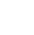 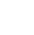 8 800 234 23 06Здравствуйте!Направляем информацию об актуальных мерах поддержки бизнеса на территории Ивановской области.Расширены возможности кредитования Фабрики проектного финансирования ВЭБ.РФ
По поручению президента, Минэкономразвития России совместно с ВЭБ.РФ разработаны и приняты поправки в механизм, чтобы «Фабрика» была максимально удобной для потенциальных инвесторов и банков.Увеличен совокупный лимит программы по траншам «А» с 294 до 500 млрд руб. В качестве антикризисной меры по проектам, одобренным в 2022-2023 гг., снижено требование по доле собственных средств инвестора с 20 до 15%. Для повторных заемщиков в рамках Программы добавлена возможность реализации проекта без создания новой проектной компании.Государство субсидирует кредитную ставку для участников проектов в рамках фабрики проектного финансирования. Тем самым гарантирует бизнесу выгодные условия для выполнения инвестиционных проектов и повышает комфортность условий для потенциальных заёмщиков.Участвовать в финансировании «Фабрики» могут инвестиционные проекты от 3 млрд. рублей, со сроком окупаемости до 30 лет, доля средств инвестора в проекте – от 15%.Получить консультацию по условиям получения финансирования по программе можно по горячей линии ВЭБ.РФ: +7 (495) 604 63 63.
Подробную информацию обо всех мерах государственной поддержки Вы можете получить на официальном сайте Департамента экономического развития и торговли Ивановской области http://derit.ivanovoobl.ru Здравствуйте!Направляем информацию об актуальных мерах поддержки бизнеса на территории Ивановской области.Расширены возможности кредитования Фабрики проектного финансирования ВЭБ.РФ
По поручению президента, Минэкономразвития России совместно с ВЭБ.РФ разработаны и приняты поправки в механизм, чтобы «Фабрика» была максимально удобной для потенциальных инвесторов и банков.Увеличен совокупный лимит программы по траншам «А» с 294 до 500 млрд руб. В качестве антикризисной меры по проектам, одобренным в 2022-2023 гг., снижено требование по доле собственных средств инвестора с 20 до 15%. Для повторных заемщиков в рамках Программы добавлена возможность реализации проекта без создания новой проектной компании.Государство субсидирует кредитную ставку для участников проектов в рамках фабрики проектного финансирования. Тем самым гарантирует бизнесу выгодные условия для выполнения инвестиционных проектов и повышает комфортность условий для потенциальных заёмщиков.Участвовать в финансировании «Фабрики» могут инвестиционные проекты от 3 млрд. рублей, со сроком окупаемости до 30 лет, доля средств инвестора в проекте – от 15%.Получить консультацию по условиям получения финансирования по программе можно по горячей линии ВЭБ.РФ: +7 (495) 604 63 63.
Подробную информацию обо всех мерах государственной поддержки Вы можете получить на официальном сайте Департамента экономического развития и торговли Ивановской области http://derit.ivanovoobl.ru Здравствуйте!Направляем информацию об актуальных мерах поддержки бизнеса на территории Ивановской области.Расширены возможности кредитования Фабрики проектного финансирования ВЭБ.РФ
По поручению президента, Минэкономразвития России совместно с ВЭБ.РФ разработаны и приняты поправки в механизм, чтобы «Фабрика» была максимально удобной для потенциальных инвесторов и банков.Увеличен совокупный лимит программы по траншам «А» с 294 до 500 млрд руб. В качестве антикризисной меры по проектам, одобренным в 2022-2023 гг., снижено требование по доле собственных средств инвестора с 20 до 15%. Для повторных заемщиков в рамках Программы добавлена возможность реализации проекта без создания новой проектной компании.Государство субсидирует кредитную ставку для участников проектов в рамках фабрики проектного финансирования. Тем самым гарантирует бизнесу выгодные условия для выполнения инвестиционных проектов и повышает комфортность условий для потенциальных заёмщиков.Участвовать в финансировании «Фабрики» могут инвестиционные проекты от 3 млрд. рублей, со сроком окупаемости до 30 лет, доля средств инвестора в проекте – от 15%.Получить консультацию по условиям получения финансирования по программе можно по горячей линии ВЭБ.РФ: +7 (495) 604 63 63.
Подробную информацию обо всех мерах государственной поддержки Вы можете получить на официальном сайте Департамента экономического развития и торговли Ивановской области http://derit.ivanovoobl.ru Здравствуйте!Направляем информацию об актуальных мерах поддержки бизнеса на территории Ивановской области.Расширены возможности кредитования Фабрики проектного финансирования ВЭБ.РФ
По поручению президента, Минэкономразвития России совместно с ВЭБ.РФ разработаны и приняты поправки в механизм, чтобы «Фабрика» была максимально удобной для потенциальных инвесторов и банков.Увеличен совокупный лимит программы по траншам «А» с 294 до 500 млрд руб. В качестве антикризисной меры по проектам, одобренным в 2022-2023 гг., снижено требование по доле собственных средств инвестора с 20 до 15%. Для повторных заемщиков в рамках Программы добавлена возможность реализации проекта без создания новой проектной компании.Государство субсидирует кредитную ставку для участников проектов в рамках фабрики проектного финансирования. Тем самым гарантирует бизнесу выгодные условия для выполнения инвестиционных проектов и повышает комфортность условий для потенциальных заёмщиков.Участвовать в финансировании «Фабрики» могут инвестиционные проекты от 3 млрд. рублей, со сроком окупаемости до 30 лет, доля средств инвестора в проекте – от 15%.Получить консультацию по условиям получения финансирования по программе можно по горячей линии ВЭБ.РФ: +7 (495) 604 63 63.
Подробную информацию обо всех мерах государственной поддержки Вы можете получить на официальном сайте Департамента экономического развития и торговли Ивановской области http://derit.ivanovoobl.ru 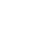 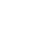 info@aaiir.ruЗдравствуйте!Направляем информацию об актуальных мерах поддержки бизнеса на территории Ивановской области.Расширены возможности кредитования Фабрики проектного финансирования ВЭБ.РФ
По поручению президента, Минэкономразвития России совместно с ВЭБ.РФ разработаны и приняты поправки в механизм, чтобы «Фабрика» была максимально удобной для потенциальных инвесторов и банков.Увеличен совокупный лимит программы по траншам «А» с 294 до 500 млрд руб. В качестве антикризисной меры по проектам, одобренным в 2022-2023 гг., снижено требование по доле собственных средств инвестора с 20 до 15%. Для повторных заемщиков в рамках Программы добавлена возможность реализации проекта без создания новой проектной компании.Государство субсидирует кредитную ставку для участников проектов в рамках фабрики проектного финансирования. Тем самым гарантирует бизнесу выгодные условия для выполнения инвестиционных проектов и повышает комфортность условий для потенциальных заёмщиков.Участвовать в финансировании «Фабрики» могут инвестиционные проекты от 3 млрд. рублей, со сроком окупаемости до 30 лет, доля средств инвестора в проекте – от 15%.Получить консультацию по условиям получения финансирования по программе можно по горячей линии ВЭБ.РФ: +7 (495) 604 63 63.
Подробную информацию обо всех мерах государственной поддержки Вы можете получить на официальном сайте Департамента экономического развития и торговли Ивановской области http://derit.ivanovoobl.ru Здравствуйте!Направляем информацию об актуальных мерах поддержки бизнеса на территории Ивановской области.Расширены возможности кредитования Фабрики проектного финансирования ВЭБ.РФ
По поручению президента, Минэкономразвития России совместно с ВЭБ.РФ разработаны и приняты поправки в механизм, чтобы «Фабрика» была максимально удобной для потенциальных инвесторов и банков.Увеличен совокупный лимит программы по траншам «А» с 294 до 500 млрд руб. В качестве антикризисной меры по проектам, одобренным в 2022-2023 гг., снижено требование по доле собственных средств инвестора с 20 до 15%. Для повторных заемщиков в рамках Программы добавлена возможность реализации проекта без создания новой проектной компании.Государство субсидирует кредитную ставку для участников проектов в рамках фабрики проектного финансирования. Тем самым гарантирует бизнесу выгодные условия для выполнения инвестиционных проектов и повышает комфортность условий для потенциальных заёмщиков.Участвовать в финансировании «Фабрики» могут инвестиционные проекты от 3 млрд. рублей, со сроком окупаемости до 30 лет, доля средств инвестора в проекте – от 15%.Получить консультацию по условиям получения финансирования по программе можно по горячей линии ВЭБ.РФ: +7 (495) 604 63 63.
Подробную информацию обо всех мерах государственной поддержки Вы можете получить на официальном сайте Департамента экономического развития и торговли Ивановской области http://derit.ivanovoobl.ru Здравствуйте!Направляем информацию об актуальных мерах поддержки бизнеса на территории Ивановской области.Расширены возможности кредитования Фабрики проектного финансирования ВЭБ.РФ
По поручению президента, Минэкономразвития России совместно с ВЭБ.РФ разработаны и приняты поправки в механизм, чтобы «Фабрика» была максимально удобной для потенциальных инвесторов и банков.Увеличен совокупный лимит программы по траншам «А» с 294 до 500 млрд руб. В качестве антикризисной меры по проектам, одобренным в 2022-2023 гг., снижено требование по доле собственных средств инвестора с 20 до 15%. Для повторных заемщиков в рамках Программы добавлена возможность реализации проекта без создания новой проектной компании.Государство субсидирует кредитную ставку для участников проектов в рамках фабрики проектного финансирования. Тем самым гарантирует бизнесу выгодные условия для выполнения инвестиционных проектов и повышает комфортность условий для потенциальных заёмщиков.Участвовать в финансировании «Фабрики» могут инвестиционные проекты от 3 млрд. рублей, со сроком окупаемости до 30 лет, доля средств инвестора в проекте – от 15%.Получить консультацию по условиям получения финансирования по программе можно по горячей линии ВЭБ.РФ: +7 (495) 604 63 63.
Подробную информацию обо всех мерах государственной поддержки Вы можете получить на официальном сайте Департамента экономического развития и торговли Ивановской области http://derit.ivanovoobl.ru Здравствуйте!Направляем информацию об актуальных мерах поддержки бизнеса на территории Ивановской области.Расширены возможности кредитования Фабрики проектного финансирования ВЭБ.РФ
По поручению президента, Минэкономразвития России совместно с ВЭБ.РФ разработаны и приняты поправки в механизм, чтобы «Фабрика» была максимально удобной для потенциальных инвесторов и банков.Увеличен совокупный лимит программы по траншам «А» с 294 до 500 млрд руб. В качестве антикризисной меры по проектам, одобренным в 2022-2023 гг., снижено требование по доле собственных средств инвестора с 20 до 15%. Для повторных заемщиков в рамках Программы добавлена возможность реализации проекта без создания новой проектной компании.Государство субсидирует кредитную ставку для участников проектов в рамках фабрики проектного финансирования. Тем самым гарантирует бизнесу выгодные условия для выполнения инвестиционных проектов и повышает комфортность условий для потенциальных заёмщиков.Участвовать в финансировании «Фабрики» могут инвестиционные проекты от 3 млрд. рублей, со сроком окупаемости до 30 лет, доля средств инвестора в проекте – от 15%.Получить консультацию по условиям получения финансирования по программе можно по горячей линии ВЭБ.РФ: +7 (495) 604 63 63.
Подробную информацию обо всех мерах государственной поддержки Вы можете получить на официальном сайте Департамента экономического развития и торговли Ивановской области http://derit.ivanovoobl.ru 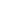 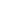 https://invest-ivanovo.ruЗдравствуйте!Направляем информацию об актуальных мерах поддержки бизнеса на территории Ивановской области.Расширены возможности кредитования Фабрики проектного финансирования ВЭБ.РФ
По поручению президента, Минэкономразвития России совместно с ВЭБ.РФ разработаны и приняты поправки в механизм, чтобы «Фабрика» была максимально удобной для потенциальных инвесторов и банков.Увеличен совокупный лимит программы по траншам «А» с 294 до 500 млрд руб. В качестве антикризисной меры по проектам, одобренным в 2022-2023 гг., снижено требование по доле собственных средств инвестора с 20 до 15%. Для повторных заемщиков в рамках Программы добавлена возможность реализации проекта без создания новой проектной компании.Государство субсидирует кредитную ставку для участников проектов в рамках фабрики проектного финансирования. Тем самым гарантирует бизнесу выгодные условия для выполнения инвестиционных проектов и повышает комфортность условий для потенциальных заёмщиков.Участвовать в финансировании «Фабрики» могут инвестиционные проекты от 3 млрд. рублей, со сроком окупаемости до 30 лет, доля средств инвестора в проекте – от 15%.Получить консультацию по условиям получения финансирования по программе можно по горячей линии ВЭБ.РФ: +7 (495) 604 63 63.
Подробную информацию обо всех мерах государственной поддержки Вы можете получить на официальном сайте Департамента экономического развития и торговли Ивановской области http://derit.ivanovoobl.ru Здравствуйте!Направляем информацию об актуальных мерах поддержки бизнеса на территории Ивановской области.Расширены возможности кредитования Фабрики проектного финансирования ВЭБ.РФ
По поручению президента, Минэкономразвития России совместно с ВЭБ.РФ разработаны и приняты поправки в механизм, чтобы «Фабрика» была максимально удобной для потенциальных инвесторов и банков.Увеличен совокупный лимит программы по траншам «А» с 294 до 500 млрд руб. В качестве антикризисной меры по проектам, одобренным в 2022-2023 гг., снижено требование по доле собственных средств инвестора с 20 до 15%. Для повторных заемщиков в рамках Программы добавлена возможность реализации проекта без создания новой проектной компании.Государство субсидирует кредитную ставку для участников проектов в рамках фабрики проектного финансирования. Тем самым гарантирует бизнесу выгодные условия для выполнения инвестиционных проектов и повышает комфортность условий для потенциальных заёмщиков.Участвовать в финансировании «Фабрики» могут инвестиционные проекты от 3 млрд. рублей, со сроком окупаемости до 30 лет, доля средств инвестора в проекте – от 15%.Получить консультацию по условиям получения финансирования по программе можно по горячей линии ВЭБ.РФ: +7 (495) 604 63 63.
Подробную информацию обо всех мерах государственной поддержки Вы можете получить на официальном сайте Департамента экономического развития и торговли Ивановской области http://derit.ivanovoobl.ru Здравствуйте!Направляем информацию об актуальных мерах поддержки бизнеса на территории Ивановской области.Расширены возможности кредитования Фабрики проектного финансирования ВЭБ.РФ
По поручению президента, Минэкономразвития России совместно с ВЭБ.РФ разработаны и приняты поправки в механизм, чтобы «Фабрика» была максимально удобной для потенциальных инвесторов и банков.Увеличен совокупный лимит программы по траншам «А» с 294 до 500 млрд руб. В качестве антикризисной меры по проектам, одобренным в 2022-2023 гг., снижено требование по доле собственных средств инвестора с 20 до 15%. Для повторных заемщиков в рамках Программы добавлена возможность реализации проекта без создания новой проектной компании.Государство субсидирует кредитную ставку для участников проектов в рамках фабрики проектного финансирования. Тем самым гарантирует бизнесу выгодные условия для выполнения инвестиционных проектов и повышает комфортность условий для потенциальных заёмщиков.Участвовать в финансировании «Фабрики» могут инвестиционные проекты от 3 млрд. рублей, со сроком окупаемости до 30 лет, доля средств инвестора в проекте – от 15%.Получить консультацию по условиям получения финансирования по программе можно по горячей линии ВЭБ.РФ: +7 (495) 604 63 63.
Подробную информацию обо всех мерах государственной поддержки Вы можете получить на официальном сайте Департамента экономического развития и торговли Ивановской области http://derit.ivanovoobl.ru Здравствуйте!Направляем информацию об актуальных мерах поддержки бизнеса на территории Ивановской области.Расширены возможности кредитования Фабрики проектного финансирования ВЭБ.РФ
По поручению президента, Минэкономразвития России совместно с ВЭБ.РФ разработаны и приняты поправки в механизм, чтобы «Фабрика» была максимально удобной для потенциальных инвесторов и банков.Увеличен совокупный лимит программы по траншам «А» с 294 до 500 млрд руб. В качестве антикризисной меры по проектам, одобренным в 2022-2023 гг., снижено требование по доле собственных средств инвестора с 20 до 15%. Для повторных заемщиков в рамках Программы добавлена возможность реализации проекта без создания новой проектной компании.Государство субсидирует кредитную ставку для участников проектов в рамках фабрики проектного финансирования. Тем самым гарантирует бизнесу выгодные условия для выполнения инвестиционных проектов и повышает комфортность условий для потенциальных заёмщиков.Участвовать в финансировании «Фабрики» могут инвестиционные проекты от 3 млрд. рублей, со сроком окупаемости до 30 лет, доля средств инвестора в проекте – от 15%.Получить консультацию по условиям получения финансирования по программе можно по горячей линии ВЭБ.РФ: +7 (495) 604 63 63.
Подробную информацию обо всех мерах государственной поддержки Вы можете получить на официальном сайте Департамента экономического развития и торговли Ивановской области http://derit.ivanovoobl.ru 